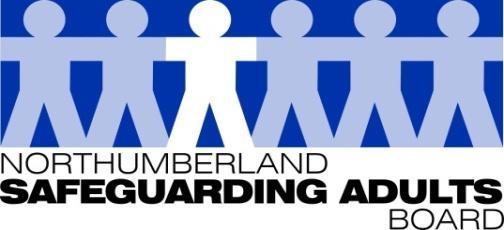 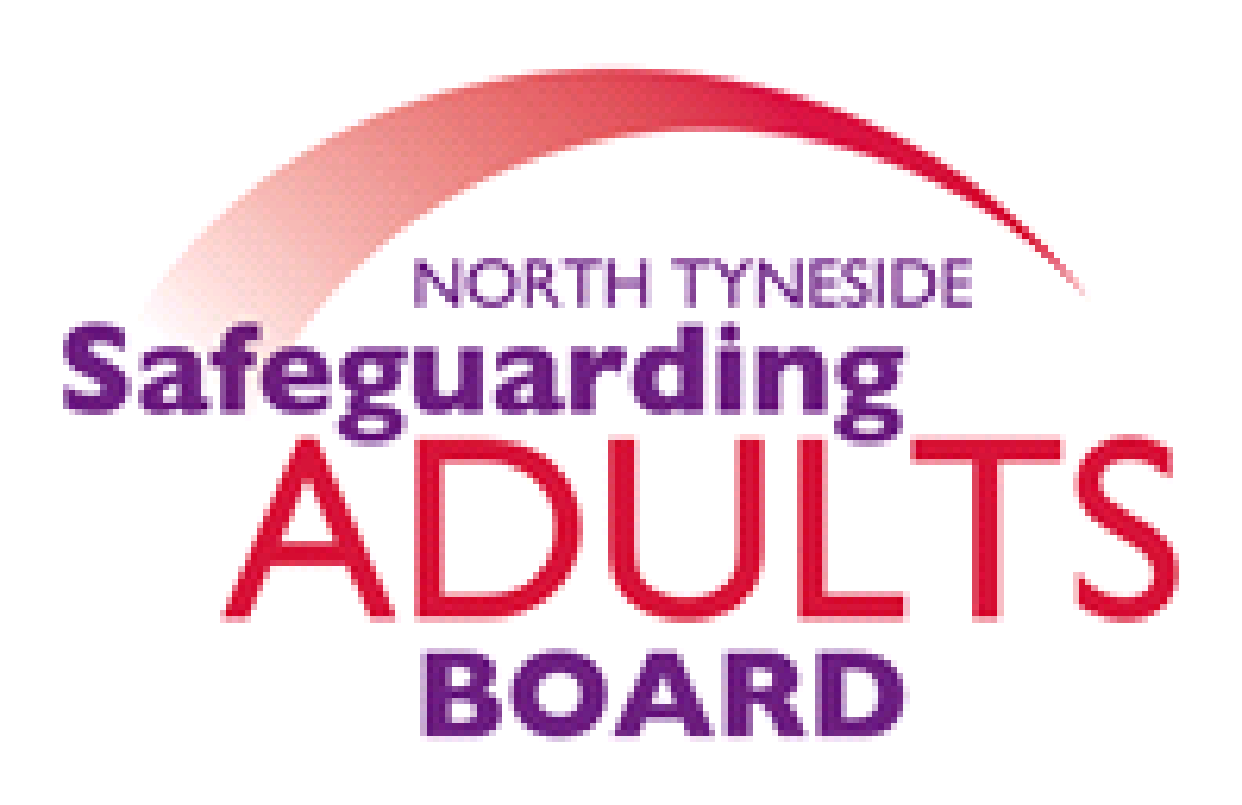 Summary Minutes Glossary of AbbreviationsNorth Tyneside and Northumberland Safeguarding Adults BoardDate:  15.12. 20Venue: via TeamsPlease note these are not full Board minutes, but a summary of discussions, matters considered, and decisions made.VRU PresentationA presentation was provided by the Head of the Northumberland Violence Reduction Unit, Steven Hume.  This included background information relating to the VRU team, the vision, and their delivery plan in relation to 4 key objectives: youth diversion, reducing offending, working with families and connecting communities. The Northumbria Serious Violence Strategy was also shared with the Board.Transitional Safeguarding PresentationA presentation was provided by Steve Baguley from the National Working group. Some of the key messages highlighted included:Exploitation does not end at age 18, and the lessons from Operation Sanctuary are that perpetrators target vulnerability not age.We need to recognise the long-term impact of abuse and if young people receive better transitional services, then they are less likely to require input and services later.Awareness of language issues, which is often victim-blaming, dehumanising.There is a need to further develop a trauma informed approach when working with adults.SCRs and SARs have highlighted transition issues.A better understanding of adolescence is required, which does not fit with existing processes and structures. Consent to access services is an issue. The CPS guidance is very helpful. We should not be automatically closing cases due to the lack of consent.  There needs to be a recognition regarding the impact of coercion and control upon consent.Nationally guidance is being developed for Safeguarding Adult Boards and Adult Social Care.Disruption of perpetrators is key.Across the county some good practice and alternative models are being developed. It is recognised that input from both adult and children’s social care better prepares young people for adulthood. CSC can learn from ASC in terms of a person-centred approach.DWP Safeguarding Lead PresentationA presentation was provided by the regional DWP Senior Safeguarding Leader, Lyndsey Thornton. Improving how they support the most vulnerable customers is a priority for DWP. The Senior Safeguarding Leader role is integral to this approach. A key aspect of this role is to link with local communities and build relationships with organisations that provide support to their customers. The DWP are aware of potential safeguarding risks, such as those associated with large back payments, and are proactively identifying and supporting vulnerable individuals.SAB Annual Strategic PlanThe updated Strategic plan was shared and discussed. Most areas on the plan are now green or yellow. Yellow areas need to be monitored and reviewed by the SAB. There are no red or amber sections as progress is being made, and work needs to be finalised or carried over to 2021. SAB Risk RegisterThe updated SAB risk register was shared and discussed. Partners are now in a position where they want to continue to monitor most risks due to a potential third Covid wave after the Christmas period. This risk register is specific to the risks relating to Covid, and partners are responsible for identifying and updating their risks and mitigations. Subgroup reports/Updates:Performance reportThe Board reviewed and considered the performance report, and a discussion took place regarding the key highlights referred to in the report.WFD sub-groupWFD have continued to offer a range of training, though slightly reduced due to Covid. They are starting to look at a new training directory for the next financial year and are linking in with sub-groups to identify themes going forward. Exploitation sub-group- NorthumberlandThere is a new Chairperson and Deputy Chair provided by Northumbria Police, and the strategy and delivery plan has been reviewed and is being finalised. The Regional Missing Adults protocol and the exploitation toolkit have been discussed in detail and have been circulated across agencies. Criminal exploitation training has been developed by Adult Social Care and the Learning and Development team and the Police have circulated this across the force area to increase awareness. The Police have also produced and circulated a 12- minute awareness raising video.SARCThe Board were updated on the progress of the cases currently being overseen by the SARC.For information:The following information items were considered by the Board:Revised SAB Terms of ReferenceFinal SAB Members Induction PackNational Covid Data Insights ReportFinal Northumbria Missing Adults ProtocolSAY Project/App UpdateNHCFT – Safeguarding Children and Adults at risk – Annual Report 2019-20, Q2 Safeguarding Report 2020-21Northumberland CCG Annual Safeguarding report CNTW Safeguarding Annual ReportNational SAR Analysis Report – Draft report, Executive SummaryNorthumberland Adolescent to Parent Violence and Abuse PathwayDate of Next Meeting:  23/03/21 @1-4.00pm via TeamsFor further information about the Safeguarding Adults and the work of the Safeguarding Adults Board please see:Northumberland:https://www.northumberland.gov.uk/Care/Support/Safeguarding.aspxNorth Tyneside:https://my.northtyneside.gov.uk/category/1033/safeguarding-adultsASCAdult Social CareBGBusiness GroupBIABest Interest AssessorCCGClinical Commissioning GroupCMHT	Community Mental Health TeamCQCCare Quality CommissionCRCCommunity Rehabilitation CompanyCNTWCumbria, Northumberland, Tyne and Wear NHS Foundation TrustCVSCommunity Voluntary SectorCYPLChildren, Young People and LearningDASM	Designated Adults Safeguarding ManagerDoLDeprivation of LibertyGMC	General Medical CouncilHWWBHealth Well Being BoardIMRIndependent Management ReviewLADOLocal Authority Designated OfficerLDLearning DisabilityLSCBNCC	Local Safeguarding Children’s BoardNorthumberland County CouncilNEPONorth East Purchasing OrganisationNHCFTNorthumbria  Healthcare NHS Foundation TrustNTCNorth Tyneside CouncilNPSNational Probation ServiceQAFQSGQuality Assessment FrameworkQuality Surveillance Group SABSafeguarding Adults BoardSARSafeguarding Adults ReviewSARC Safeguarding Adults Review CommitteeSESexual ExploitationT&FTask and FinishWDGWorkforce Development Group